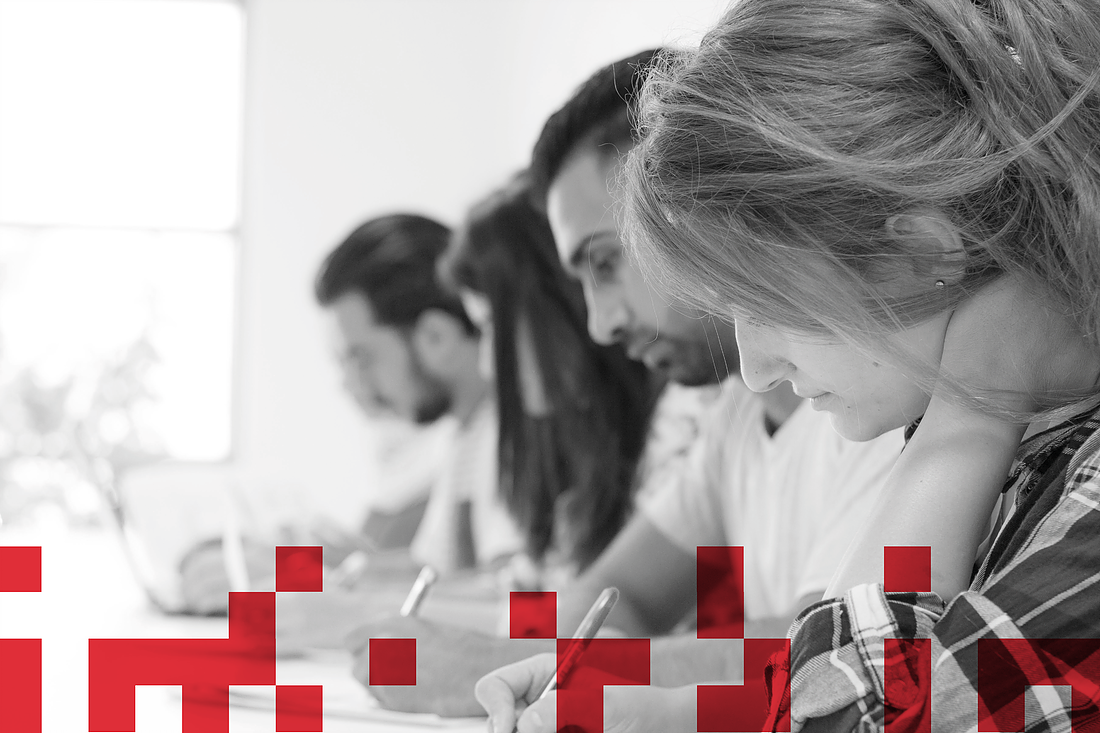 This Document was last revised : 17th November 2022Delivery/Teaching policySummaryThis policy is seeking to make sure that the delivery process is being applied in a proper way, to do so, every assessor has to make sure that the subject's contents have been delivered to thestudents correctly.POLICY STATEMENT A comprehensive understanding of the unit, which is being taught have been delivered to Signed by the LIV and IV DEFINITIONS Unit folder: A folder structure which contains the unit specification, assessment planning (AP),assignment calendar, scheme of work, lesson plan and materials for every unit. Unit specification: A kind of support for teachers and students about the unit, whichcontains all the requirements that must be achieved to obtain the expected outcomes. Assessment strategy: A layout of the unit's structure, which displays the number of Passcriteria, Merit criteria and Distinction criteria have to be achieved. Assignment calendar: Displaying the number of assignments which is being delivered,and its expected issue and completion dates for each unit. Scheme of work (SOW): Demonstrating what the assessor is planning to deliver duringthe academic period (Year or Semester), including the total number of weeks, plannedactivities and resources. Lesson plan: Demonstrating what is being taught in every session, includingobjective(s), activities, resources notes and evidences of learning for every session. Materials: Detailed explanations about the session's topic. Approved assignments: Assignments which have been approved by the internal verifierand Lead Internal Verifier (If needed) to be issued to the students.Assessment Planning , SOW, and AB standard approved templates, will be signed, scanned and send as soft copy to the Quality Assurance Office ( QN) following set deadlines for deliver as per the academic calendar. All IV documentation is archived in a specially designed digital platform – Digital Filing System (DFS) each sememster across all qualifucations.RESPONSIBILITY Assessor: to deliver the unit's contents in a proper way, which can help the student toachieve the required outcomes, and to provide the required documents, which demonstrating the delivery processes. Head of departments: Responsible for following up the teaching processes, and to makesure that the department has the required unit's folder, which should be up to date.PROCEDUREAssessor has to make sure that the following procedures are being applied: Comprehensive understanding of the unit specification should be obtained. Requirements are needed to be covered in every unit, and should be identified prior to the programme starts. Unit contents have to be delivered in a proper way that the student can understand. Appropriate guidance to the students regarding the unit’s contents and the assessment has to be provided. Essential documents and plans have to be prepared through the unit folder:	 The course folder has to be ready for the session, which includes the followings: Unit specification Assessment strategy Assignment calendar Scheme of work. Lesson plan. Materials Approved assignmentsEnd of Policy.Code No.:Code No.:HTU/P20HTU/P20Date Established9/11/2017ResponsibleDepartmentResponsibleDepartmentHead of DepartmentHead of DepartmentDate Posted9/11/2017Responsible ExecutiveResponsible ExecutiveHead of DepartmentHead of DepartmentDate Last Revised Revision # 49/11/2021Quality NomineeQuality NomineeRumiana Bahova NuseibehRumiana Bahova NuseibehForward Revision Date:9/11/2022